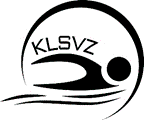 juni 2020Beste ouders, beste zwemmerHet is al even geleden dat u nog iets van ons heeft gehoord. Spijtig genoeg was dit omdat er geen nieuws was. En nu …. Is het geen goed nieuws.Het covid-19 virus heeft ervoor gezorgd dat de lessen van de zwemschool plots gestopt zijn in maart.De zwembaden zullen, volgens de laatste richtlijnen van de veiligheidsraad, pas geopend worden op 1 juli 2020. Ook dan zullen er nog heel wat strikte regels gelden.Daarom hebben we beslist om de zwemlessen voor dit seizoen niet meer op te starten.We hernemen de hele lessenreeks (hopelijk) vanaf september 2020.Voor deze nieuwe reeks (= 17 lessen) vragen we een bijdrage van €35,00. Meer info over de nieuwe reeks ontvangt u zoals gewoonlijk in de loop van de maand juli/begin augustus.Uw kind is automatisch terug ingeschreven voor de reeks van september.Moest uw kind stoppen met zwemmen, gelieve ons dit zo snel mogelijk te melden. Dan kunnen we de plaats doorgeven aan kind van de wachtlijst.Moesten er nog onduidelijkheden zijn, aarzel niet om vragen te stellen via zwemschool@klsvz.be.Met sportieve groetenEls Meys     		&  		Karolien DumonZwemcoördinator			administratief coördinator